Автобусные туры на
Голубые озера Александровска из Перми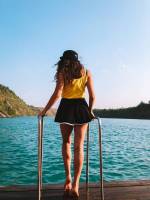 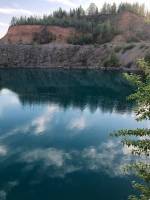 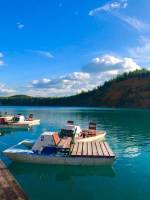 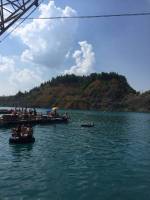 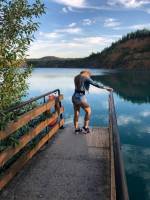 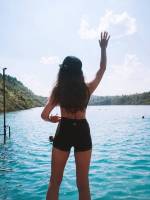 Продолжительность:14 часовОписание:Необычайной красоты места лежат на севере Пермского края, близ города Александровск - целая страна горных озер с водой, насыщенно бирюзового цвета! Удивительно, но эти озера всего лишь рукотворные сооружения - старые затопленные карьеры для добычи известняка.
На месте озер в прошлом располагалось Всеволодо-Вильвенское месторождение, в котором добывали известняк. Позже, выработанные карьеры затопили - так образовались голубые Александровские озера. Вы посещаете озеро "Глубокое".
Вода в водоемах чистая и прозрачная слабо-минерализованная, удивительного бирюзового цвета. Красивый оттенок придают примеси меди, содержащиеся в воде.
Также в программе тура посещение поселка Всеволодо-Вильва. История небольшого поселка в Пермском крае связана с именами многих знаменитых людей. Борис Пастернак, Антон Чехов, Савва Морозов, Борис Збарский, князья Всеволжские – все они бывали в этом уральском поселке.
В 1902 году по приглашению Саввы Морозова сюда приезжал уже тяжело болевший писатель Антон Павлович Чехов. Он пробыл здесь три летних дня. История небольшого поселка Всеволодо-Вильва в Пермском крае связана с именами многих знаменитых людей. Борис Пастернак, Антон Чехов, Савва Морозов, Борис Збарский, князья Всеволжские – все они бывали в этом уральском поселке.
В 1902 году по приглашению Саввы Морозова сюда приезжал уже тяжело болевший писатель Антон Павлович Чехов. Он пробыл здесь три летних дня.Программа тура:08:00 - Выезд из Перми. Путевая экскурсия.
История промышленного освоения этих земель началась ещё 300 лет назад. Тогда нынешний Александровский район принадлежали могущественным Строгановым, одним из крупнейших землевладельцев Русского государства.
12:00 – Прибытие в п. Всеволодо-Вильву. Поселок Всеволодо-Вильва стал достопримечательностью Пермского края по нескольким причинам. В его окрестностях хранят следы древности десятки гротов и пещер, обросшие легендами о тайнах и кладах. А главное – история поселка связана с «громкими» именами отечественной культуры.
Посещение Музейного комплекса – Дом Б.Л. Пастернака.
Дом Пастернака – это дом управляющего заводами в поселке Всеволодо-Вильва Пермского края. Здесь провел почти полгода – с января по конец июня 1916-го – молодой поэт Борис Пастернак, в будущем – автор романа «Доктор Живаго» и лауреат Нобелевской премии. Сейчас Дом Пастернака созидается как музейный и одновременно досуговый центр.
14:00 – Обед.
15:00 – Посещение озера "Глубокое". Отдых на озерах, купание. За доп. плату можно скатится с надувных водных горок, взять весельную лодку или катамаран. 
18:00 – Отправление в г. Пермь
22.00 - Прибытие в Пермь.Проживание:---В стоимость входит:Транспортное обслуживание, экскурсии по программе, вход на озеро, входные билеты в музей, обед.Дополнительно обязательно оплачивается в офисе при бронировании:--Дополнительно обязательно оплачивается в ходе тура:--Дополнительно по желанию оплачивается:Сувениры, питание, прокат водных видов спорта.Комментарий агента:Хорошая идея для отдыха на выходные. Вы сможете совместить экскурсионный и активный отдых! Тур подойдет как для взрослых с детьми, так и молодежи. Озера глубокие (72 метра), поэтому даже в жару вода достаточно прохладная! Но даже если вы не планируете купаться, вам будет чем заняться: смотровые площадки на высоких берегах карьеров, заповедные тропы, леса, прогулки на лодке по озеру - никто не останется равнодушным от красот этого места!Рекомендуется взять с собой:Фотоаппарат, удобную одежду и обувь по погоде, деньги на сувениры, купальник, полотенце, сланцы в случае благоприятной погоды на озерах, средство от насекомых (комаров, клещей, мошек), солнцезащитные средства.Скидки:дети 0-6 лет - 200 р.
дети 7-13 лет - 175 р.
дети 14-17 лет - 75 р.
пенсионеры - 30 р.Стоимость тура на 1 человека:2500 р.Место и время отправления:08.00 - г. Пермь, ул. Ленина, 53 ("ТеатрТеатр")
08.15 - ост. Площадь Восстания
08.35 - ост. Лодочная станция
08.40 - ост. Отворот на Голованово
08.50 - ост. ИвановкаНеобходимые документы для поездки:Паспорт/свидетельство о рождении, мед. полис, договор.ЗабронироватьМестаСтоимость11.06.2022места250018.06.2022места250025.06.2022места250002.07.2022места250009.07.2022места250016.07.2022места250023.07.2022места250030.07.2022места250006.08.2022места250013.08.2022места250020.08.2022места250027.08.2022места2500